产数及要求详见招标文件序号产品名称数量单位品牌（必填）价格设备部分设备部分设备部分设备部分设备部分设备部分1一拖四无线手持话筒1套2无线视像跟踪数字会议系统主机1台3无线便携式主席单元1只4无线便携式代表单元7只5无线会议单元充电器1只6音视频管理一体机1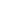 台7功放1台8天线分配放大器1台9电源时序器1台10会议主机1台11主席单元1支12代表单元7支13全彩LED显示屏10.752平方米14接收卡40张15电源40台16音 视 频 综合 管 理 平台1套17大 屏 显 示 系 统 播 放1套18框架结构11.3937平方米19屏内网线及电源线10.752平方米20配电箱1台21运输、保险、安装、调试10.752平方米22高清视频会议摄像机2台23电视2台24音频辅材1批25视频辅材1批26LED屏辅材1批工程部分工程部分工程部分工程部分工程部分工程部分1门扇更改1扇2舞台施工19.98㎡3舞台施工29.75㎡4舞台施工7.4m5顶面施工458㎡6拆除